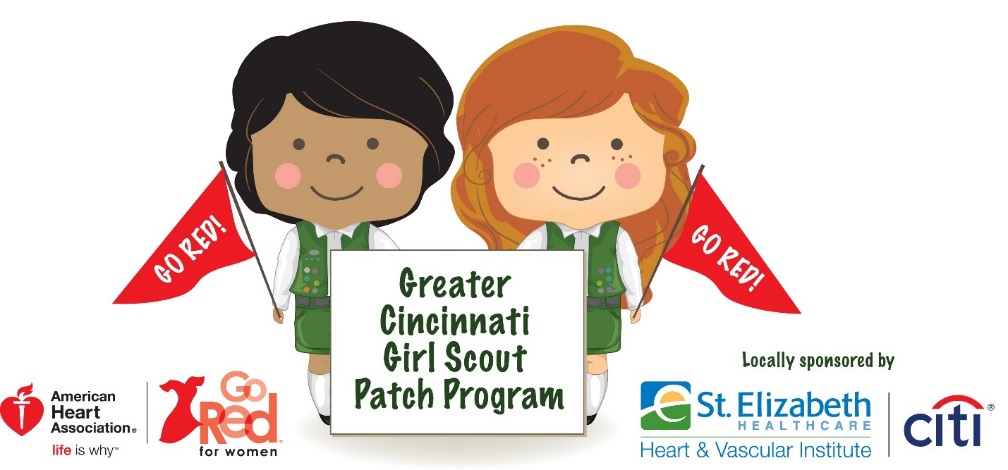 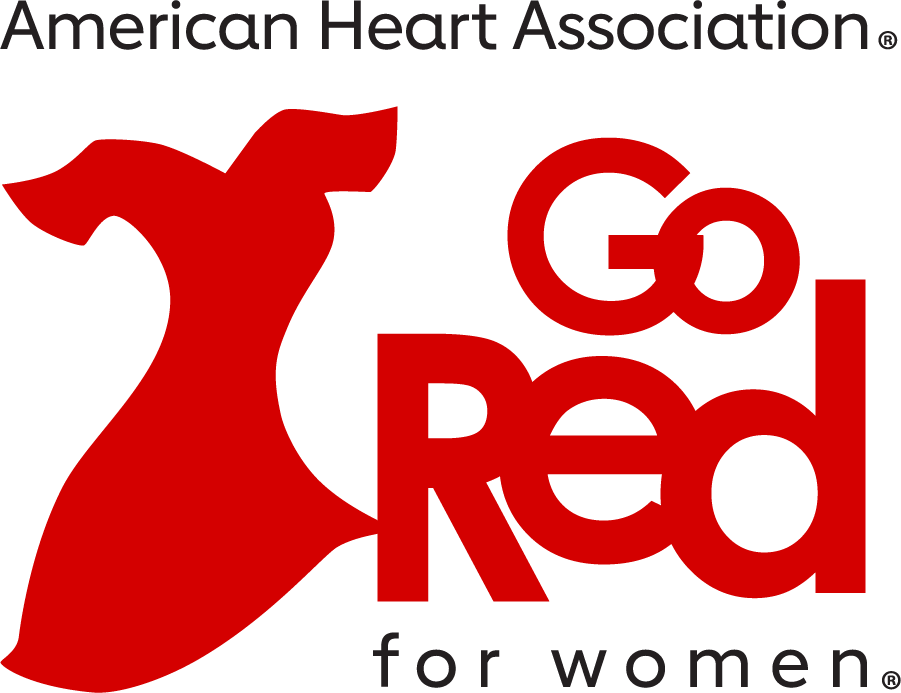 JOIN US AND EARN THE GO RED PATCH!Go Red Girl Scout Patch Program* Interactive Workshop Experience *What: 	St. Elizabeth Healthcare, Citi and the American Heart Association will host	a free and FUN Go Red Girl Scout Patch Workshop that will allow Scouts to earn their patch.When: 	Saturday, March 9, 2024 (Juniors, Cadettes, Seniors and Ambassadors)Time:	8am – 12NoonWhere:	St. Elizabeth Healthcare	711 Florence Wormald HVI Bldg,	711 Medical Village Dr, Edgewood, KY 41017Sponsors: 	St. Elizabeth Healthcare and CitiHow: 	Register your troop by contacting Jenny Hobbs at the American Heart Association at 513.699.4240 or email jenny.hobbs@heart.org